Lesson 11:  Perimeters and Areas of Polygonal Regions Defined by Systems of InequalitiesClasswork Opening ExerciseGraph the following:  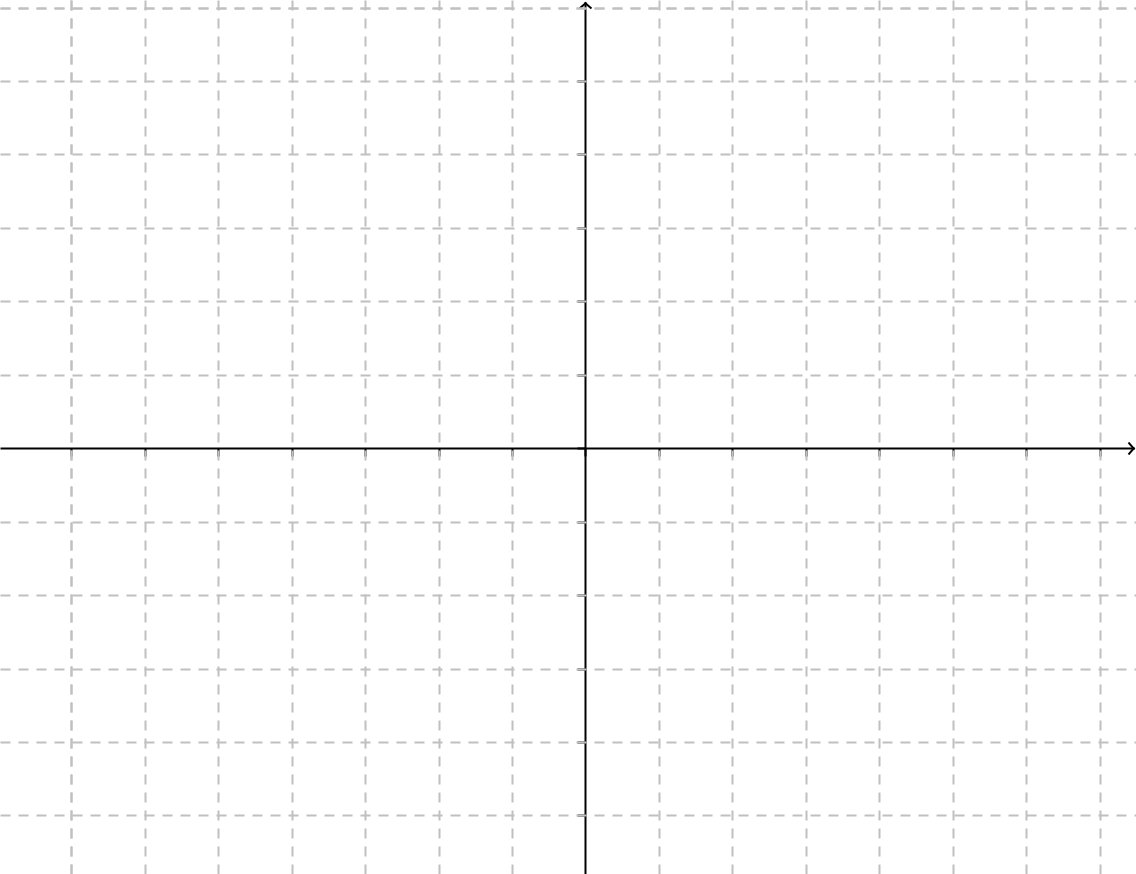 Example 1A parallelogram with base of length and height  can be situated in the coordinate plane as shown.  Verify that the shoelace formula gives the area of the parallelogram as .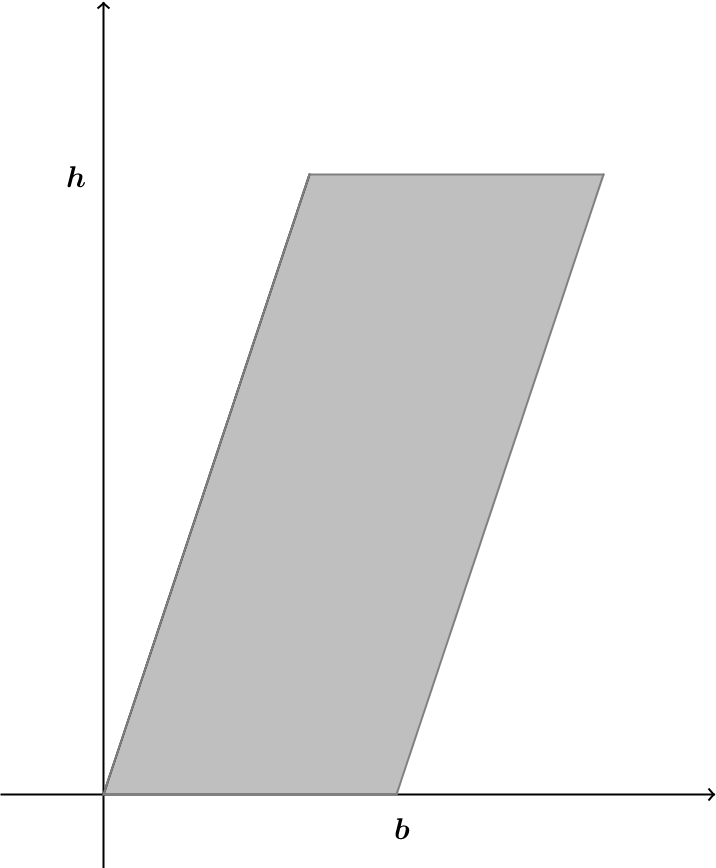 Example 2A triangle with base  and height  can be situated in the coordinate plane as shown.  According to Green’s theorem, what is the area of the triangle? 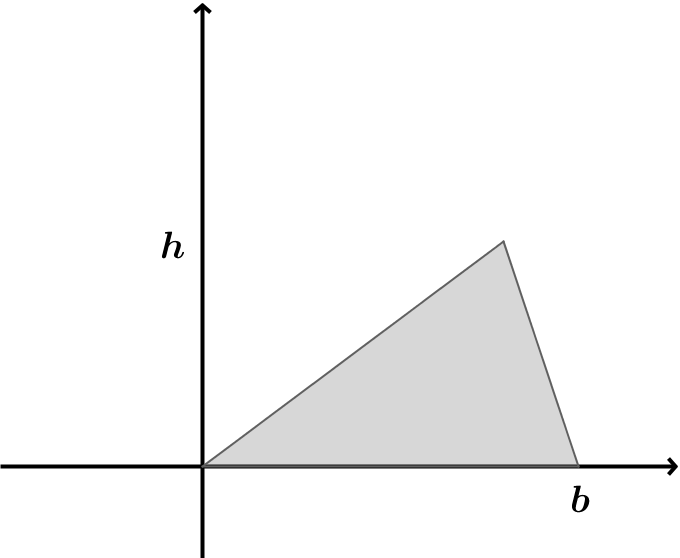 Exercises 1–2 A quadrilateral region is defined by the system of inequalities below:  Sketch the region. Determine the vertices of the quadrilateral.


Find the perimeter of the quadrilateral region.Find the area of the quadrilateral region.A quadrilateral region is defined by the system of inequalities below:  Sketch the region.Determine the vertices of the quadrilateral.Which quadrilateral is defined by these inequalities?  How can you prove your conclusion?Find the perimeter of the quadrilateral region.Find the area of the quadrilateral region.Problem Set For Problems 1–2 below, identify the system of inequalities that defines the region shown.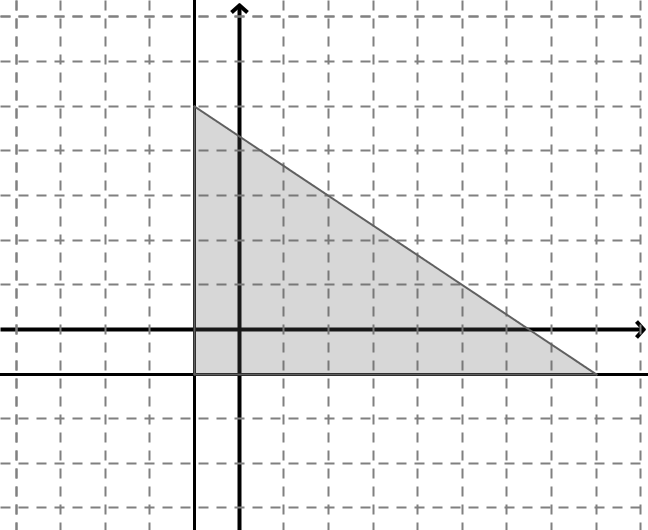 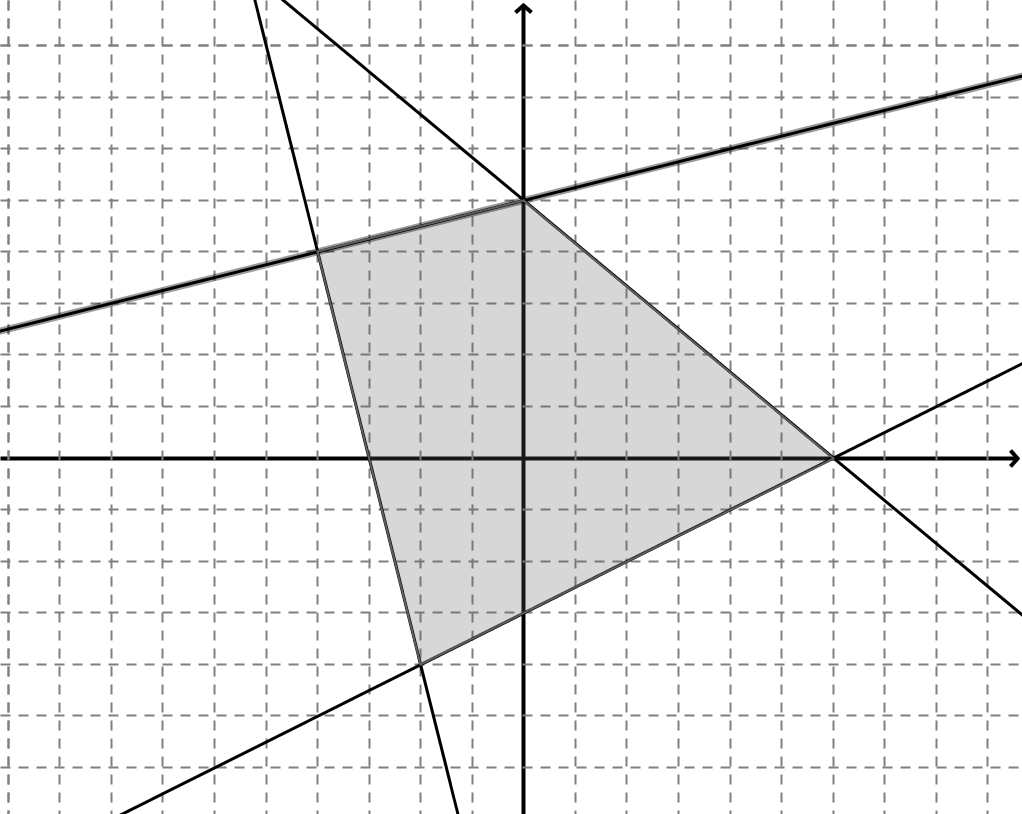 For Problems 3–5 below, a triangular or quadrilateral region is defined by the system of inequalities listed.Sketch the region.Determine the coordinates of the vertices.Find the perimeter of the region rounded to the nearest hundredth if necessary.Find the area of the region rounded to the nearest tenth if necessary.
	